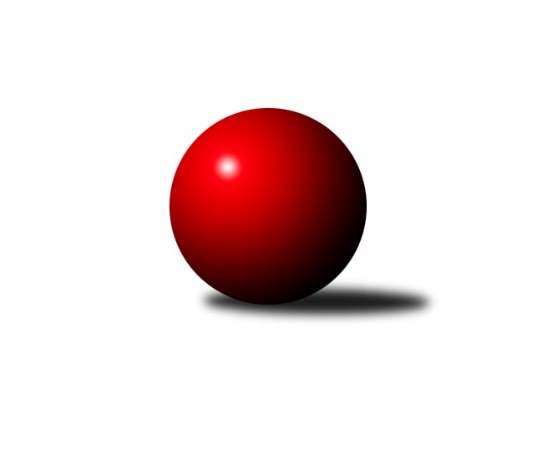 Č.13Ročník 2018/2019	19.1.2019Nejlepšího výkonu v tomto kole: 3552 dosáhlo družstvo: KK Slovan Rosice1. KLM 2018/2019Výsledky 13. kolaSouhrnný přehled výsledků:TJ Valašské Meziříčí	- SKK Jičín	6:2	3533:3384	15.0:9.0	19.1.TJ Loko České Velenice	- KK Zábřeh	5:3	3511:3413	12.5:11.5	19.1.KK Hvězda Trnovany	- TJ Sokol Duchcov	6:2	3430:3427	14.5:9.5	19.1.TJ Centropen Dačice	- TJ Třebíč	5:3	3474:3415	14.0:10.0	19.1.KK Lokomotiva Tábor	- KK Slavoj Praha	2:6	3170:3255	11.0:13.0	19.1.KK Slovan Rosice	- SKK Hořice	8:0	3552:3375	18.5:5.5	19.1.Tabulka družstev:	1.	KK Slavoj Praha	13	10	1	2	74.0 : 30.0 	184.5 : 127.5 	 3453	21	2.	TJ Centropen Dačice	13	9	0	4	60.0 : 44.0 	171.5 : 140.5 	 3441	18	3.	KK Slovan Rosice	13	8	1	4	68.0 : 36.0 	179.5 : 132.5 	 3380	17	4.	TJ Loko České Velenice	13	8	0	5	52.0 : 52.0 	155.0 : 157.0 	 3385	16	5.	TJ Třebíč	13	7	1	5	54.0 : 50.0 	153.0 : 159.0 	 3418	15	6.	TJ Valašské Meziříčí	13	7	0	6	54.0 : 50.0 	160.0 : 152.0 	 3394	14	7.	KK Lokomotiva Tábor	13	7	0	6	46.5 : 57.5 	150.0 : 162.0 	 3329	14	8.	KK Hvězda Trnovany	13	6	0	7	50.0 : 54.0 	147.5 : 164.5 	 3347	12	9.	SKK Hořice	13	5	2	6	48.5 : 55.5 	153.0 : 159.0 	 3357	12	10.	SKK Jičín	13	3	1	9	39.0 : 65.0 	130.5 : 181.5 	 3313	7	11.	KK Zábřeh	13	3	0	10	40.0 : 64.0 	141.5 : 170.5 	 3337	6	12.	TJ Sokol Duchcov	13	2	0	11	38.0 : 66.0 	146.0 : 166.0 	 3334	4Podrobné výsledky kola:	 TJ Valašské Meziříčí	3533	6:2	3384	SKK Jičín	Radim Metelka	161 	 166 	 142 	162	631 	 3:1 	 576 	 140	144 	 144	148	Jiří Drábek	Petr Babák	139 	 137 	 149 	136	561 	 3:1 	 536 	 141	129 	 145	121	Jaroslav Soukup	Matouš Krajzinger	144 	 147 	 139 	130	560 	 1:3 	 583 	 154	151 	 157	121	Jaroslav Soukup	Michal Juroška	135 	 138 	 134 	150	557 	 3:1 	 513 	 116	116 	 148	133	František Černý *1	Dalibor Jandík	136 	 139 	 143 	150	568 	 1:3 	 597 	 150	144 	 141	162	Petr Kolář	Tomáš Cabák	150 	 168 	 166 	172	656 	 4:0 	 579 	 134	153 	 145	147	Pavel Loudarozhodčí: Jaroslav Zajíčekstřídání: *1 od 61. hodu Luboš KolaříkNejlepší výkon utkání: 656 - Tomáš Cabák	 TJ Loko České Velenice	3511	5:3	3413	KK Zábřeh	Ladislav Chmel	136 	 154 	 152 	143	585 	 1:3 	 597 	 145	165 	 134	153	Martin Sitta	Zdeněk Dvořák	138 	 160 	 142 	138	578 	 3:1 	 572 	 136	146 	 161	129	Tomáš Dražil	Miroslav Dvořák	160 	 131 	 164 	157	612 	 3:1 	 553 	 154	137 	 136	126	Josef Sitta	Zbyněk Dvořák	141 	 144 	 151 	159	595 	 1:3 	 619 	 161	129 	 165	164	Marek Ollinger	Ondřej Touš	140 	 119 	 131 	135	525 	 1.5:2.5 	 533 	 115	147 	 136	135	Jiří Flídr	Branislav Černuška	141 	 155 	 172 	148	616 	 3:1 	 539 	 148	115 	 146	130	Zdeněk Švubrozhodčí: Milan MíkaNejlepší výkon utkání: 619 - Marek Ollinger	 KK Hvězda Trnovany	3430	6:2	3427	TJ Sokol Duchcov	Milan Stránský	154 	 157 	 171 	135	617 	 3:1 	 601 	 144	151 	 151	155	Jaroslav Bulant	Michal Koubek	140 	 142 	 134 	137	553 	 3:1 	 530 	 127	129 	 141	133	František Dobiáš *1	Pavel Jedlička	131 	 136 	 125 	141	533 	 1:3 	 566 	 144	152 	 123	147	Jiří Semelka	Petr Fabian	153 	 138 	 140 	134	565 	 2:2 	 580 	 150	147 	 136	147	František Kopecký	Josef Šálek	161 	 153 	 127 	153	594 	 2.5:1.5 	 600 	 161	147 	 151	141	Zdenek Ransdorf	Zdeněk Kandl	132 	 151 	 142 	143	568 	 3:1 	 550 	 147	150 	 128	125	Miloš Civínrozhodčí: Jana Zvěřinovástřídání: *1 od 61. hodu Jan RansdorfNejlepší výkon utkání: 617 - Milan Stránský	 TJ Centropen Dačice	3474	5:3	3415	TJ Třebíč	Petr Žahourek	166 	 138 	 153 	163	620 	 3:1 	 598 	 150	166 	 137	145	Robert Pevný	Mojmír Holec	160 	 133 	 135 	160	588 	 3:1 	 570 	 156	150 	 130	134	Jan Dobeš	Pavel Kabelka *1	139 	 115 	 140 	135	529 	 1:3 	 562 	 146	143 	 137	136	Jiří Mikoláš	Karel Novák	131 	 125 	 143 	150	549 	 2:2 	 563 	 134	124 	 174	131	Dalibor Lang	Jiří Němec	137 	 143 	 166 	140	586 	 1:3 	 580 	 144	149 	 132	155	Václav Rypel	Daniel Kovář	164 	 154 	 144 	140	602 	 4:0 	 542 	 126	137 	 140	139	Kamil Nestrojil *2rozhodčí: Václav Zajícstřídání: *1 od 61. hodu Petr Janák, *2 od 1. hodu Mojmír NovotnýNejlepší výkon utkání: 620 - Petr Žahourek	 KK Lokomotiva Tábor	3170	2:6	3255	KK Slavoj Praha	Karel Smažík	141 	 120 	 152 	150	563 	 3:1 	 529 	 114	139 	 132	144	Jaroslav Hažva	Jaroslav Mihál *1	141 	 117 	 125 	132	515 	 2.5:1.5 	 539 	 138	149 	 120	132	Petr Pavlík	Oldřich Roubek	132 	 135 	 119 	120	506 	 0.5:3.5 	 526 	 132	143 	 123	128	Lukáš Janko	Daniel Aujezdský	129 	 151 	 131 	106	517 	 1:3 	 578 	 160	142 	 132	144	Zdeněk Gartus	Ladislav Takáč	134 	 138 	 128 	133	533 	 2:2 	 543 	 113	129 	 145	156	David Kuděj	Petr Chval	137 	 134 	 130 	135	536 	 2:2 	 540 	 133	141 	 127	139	Evžen Valtrrozhodčí: Zdeněk Zemanstřídání: *1 od 61. hodu David KášekNejlepší výkon utkání: 578 - Zdeněk Gartus	 KK Slovan Rosice	3552	8:0	3375	SKK Hořice	Adam Palko	153 	 146 	 148 	147	594 	 4:0 	 562 	 132	144 	 145	141	Radek Kroupa	Jiří Zemek	150 	 151 	 159 	139	599 	 3.5:0.5 	 557 	 139	141 	 159	118	Lukáš Vik	Ivo Fabík	144 	 141 	 142 	147	574 	 3:1 	 562 	 136	146 	 137	143	Jaromír Šklíba	Jiří Axman st.	150 	 152 	 138 	127	567 	 2:2 	 564 	 134	131 	 150	149	Ondřej Černý	Jan Mecerod	153 	 135 	 155 	149	592 	 3:1 	 543 	 118	160 	 126	139	Jiří Baier	Jan Vařák	167 	 153 	 159 	147	626 	 3:1 	 587 	 144	138 	 160	145	Martin Hažvarozhodčí: Jiří ČechNejlepší výkon utkání: 626 - Jan VařákPořadí jednotlivců:	jméno hráče	družstvo	celkem	plné	dorážka	chyby	poměr kuž.	Maximum	1.	Zdeněk Gartus 	KK Slavoj Praha	604.40	393.3	211.1	1.4	8/8	(647)	2.	Robert Pevný 	TJ Třebíč	603.40	382.0	221.4	1.0	8/8	(662)	3.	Petr Žahourek 	TJ Centropen Dačice	599.61	386.7	212.9	1.5	6/7	(649)	4.	Radim Metelka 	TJ Valašské Meziříčí	595.49	383.8	211.7	1.6	7/7	(635)	5.	Petr Chval 	KK Lokomotiva Tábor	594.83	379.7	215.1	1.8	6/7	(622)	6.	Jaroslav Hažva 	KK Slavoj Praha	591.02	379.6	211.4	0.5	8/8	(647)	7.	Zdenek Ransdorf 	TJ Sokol Duchcov	589.67	389.9	199.8	2.4	6/7	(649)	8.	Kamil Nestrojil 	TJ Třebíč	586.88	382.5	204.4	1.5	7/8	(606)	9.	Tomáš Cabák 	TJ Valašské Meziříčí	586.47	385.3	201.2	2.3	7/7	(656)	10.	Michal Koubek 	KK Hvězda Trnovany	584.67	384.3	200.4	3.3	5/5	(626)	11.	Daniel Kovář 	TJ Centropen Dačice	581.88	376.2	205.7	3.1	7/7	(611)	12.	Martin Sitta 	KK Zábřeh	580.99	377.2	203.8	1.7	6/6	(614)	13.	Jiří Němec 	TJ Centropen Dačice	578.31	379.5	198.8	1.9	7/7	(617)	14.	Jiří Drábek 	SKK Jičín	577.58	377.4	200.2	2.0	8/8	(620)	15.	Marek Ollinger 	KK Zábřeh	576.89	370.5	206.4	3.1	6/6	(619)	16.	Pavel Louda 	SKK Jičín	575.42	378.0	197.4	2.8	8/8	(602)	17.	Zdeněk Dvořák 	TJ Loko České Velenice	575.13	373.9	201.2	2.6	9/9	(657)	18.	Martin Hažva 	SKK Hořice	575.07	368.7	206.4	2.5	7/7	(632)	19.	Evžen Valtr 	KK Slavoj Praha	574.04	380.5	193.5	2.5	6/8	(622)	20.	Karel Novák 	TJ Centropen Dačice	573.60	370.5	203.1	2.0	7/7	(601)	21.	Branislav Černuška 	TJ Loko České Velenice	573.29	372.0	201.2	2.4	9/9	(616)	22.	Ivo Fabík 	KK Slovan Rosice	573.02	380.8	192.2	2.8	6/7	(604)	23.	Petr Pavlík 	KK Slavoj Praha	570.00	373.3	196.7	2.7	8/8	(598)	24.	Jan Mecerod 	KK Slovan Rosice	569.43	367.9	201.6	1.8	5/7	(612)	25.	Jaroslav Bulant 	TJ Sokol Duchcov	568.80	379.2	189.6	4.6	7/7	(613)	26.	Dalibor Jandík 	TJ Valašské Meziříčí	568.77	379.3	189.5	2.5	5/7	(633)	27.	Jan Vařák 	KK Slovan Rosice	568.71	374.6	194.1	4.4	7/7	(626)	28.	Mojmír Holec 	TJ Centropen Dačice	568.61	372.2	196.4	3.3	7/7	(609)	29.	David Kuděj 	KK Slavoj Praha	568.47	377.0	191.5	2.1	6/8	(631)	30.	Ondřej Touš 	TJ Loko České Velenice	568.11	375.4	192.8	4.6	9/9	(613)	31.	Josef Šálek 	KK Hvězda Trnovany	568.03	373.3	194.7	3.4	4/5	(612)	32.	Vojtěch Tulka 	SKK Hořice	566.33	369.1	197.2	2.1	6/7	(595)	33.	Jiří Zemek 	KK Slovan Rosice	566.07	374.5	191.6	3.8	6/7	(602)	34.	Lukáš Vik 	SKK Hořice	564.64	369.9	194.8	1.8	6/7	(598)	35.	Ladislav Chmel 	TJ Loko České Velenice	564.20	375.3	188.9	1.1	7/9	(609)	36.	Dalibor Matyáš 	KK Slovan Rosice	564.00	377.9	186.1	3.9	6/7	(611)	37.	Dalibor Lang 	TJ Třebíč	563.95	372.8	191.2	2.5	7/8	(583)	38.	Miroslav Dvořák 	TJ Loko České Velenice	563.50	364.2	199.3	2.8	7/9	(612)	39.	Tomáš Dražil 	KK Zábřeh	561.63	374.9	186.7	3.5	6/6	(572)	40.	Jaromír Šklíba 	SKK Hořice	561.57	373.5	188.1	2.0	7/7	(600)	41.	Jiří Mikoláš 	TJ Třebíč	560.10	375.9	184.2	5.4	8/8	(604)	42.	Zbyněk Dvořák 	TJ Loko České Velenice	559.88	368.5	191.3	4.3	6/9	(597)	43.	František Rusín 	KK Slavoj Praha	559.64	382.4	177.3	4.0	7/8	(596)	44.	Milan Stránský 	KK Hvězda Trnovany	559.20	374.0	185.3	3.5	5/5	(617)	45.	Jiří Baier 	SKK Hořice	557.50	371.3	186.2	3.6	5/7	(583)	46.	Adam Palko 	KK Slovan Rosice	557.20	371.3	185.9	3.5	5/7	(597)	47.	Tomáš Maroušek 	TJ Loko České Velenice	557.13	371.3	185.8	4.3	6/9	(623)	48.	Radek Kroupa 	SKK Hořice	557.10	369.8	187.3	2.0	7/7	(606)	49.	Michal Juroška 	TJ Valašské Meziříčí	556.97	374.1	182.9	4.9	6/7	(603)	50.	Jaroslav Mihál 	KK Lokomotiva Tábor	556.83	368.2	188.6	3.1	7/7	(585)	51.	Josef Sitta 	KK Zábřeh	556.57	366.6	190.0	2.8	6/6	(597)	52.	Mojmír Novotný 	TJ Třebíč	556.07	367.5	188.5	2.6	7/8	(579)	53.	Zdeněk Kandl 	KK Hvězda Trnovany	554.44	380.7	173.8	4.1	4/5	(581)	54.	David Kášek 	KK Lokomotiva Tábor	553.07	364.9	188.1	3.6	7/7	(608)	55.	Pavel Jedlička 	KK Hvězda Trnovany	553.00	368.6	184.4	2.7	5/5	(597)	56.	Josef Pecha 	TJ Sokol Duchcov	552.86	376.5	176.3	5.1	7/7	(600)	57.	Jaroslav Soukup 	SKK Jičín	552.44	372.4	180.0	4.8	8/8	(583)	58.	Jiří Axman  st.	KK Slovan Rosice	551.54	370.6	180.9	4.2	7/7	(582)	59.	Karel Smažík 	KK Lokomotiva Tábor	550.92	363.3	187.6	2.2	7/7	(594)	60.	Petr Kolář 	SKK Jičín	548.75	368.9	179.9	5.5	8/8	(597)	61.	Pavel Kabelka 	TJ Centropen Dačice	547.10	363.4	183.7	3.4	5/7	(592)	62.	Jiří Semelka 	TJ Sokol Duchcov	544.76	369.5	175.2	4.7	7/7	(591)	63.	Zdeněk Švub 	KK Zábřeh	541.88	363.6	178.3	4.7	6/6	(572)	64.	Jaroslav Soukup 	SKK Jičín	540.29	368.3	172.0	4.1	6/8	(561)	65.	Ladislav Takáč 	KK Lokomotiva Tábor	539.17	362.5	176.7	2.9	6/7	(573)	66.	Oldřich Roubek 	KK Lokomotiva Tábor	537.74	358.3	179.4	5.5	7/7	(567)	67.	František Kopecký 	TJ Sokol Duchcov	537.53	358.8	178.8	5.5	5/7	(580)	68.	Daniel Šefr 	TJ Valašské Meziříčí	535.10	371.7	163.4	3.7	6/7	(559)	69.	Jiří Flídr 	KK Zábřeh	530.33	359.8	170.5	5.7	6/6	(555)		Petr Vojtíšek 	TJ Centropen Dačice	576.00	393.0	183.0	0.0	1/7	(576)		Martin Zvoníček 	SKK Hořice	575.00	375.0	200.0	6.0	1/7	(575)		Dalibor Tuček 	TJ Valašské Meziříčí	572.78	374.7	198.1	1.0	3/7	(601)		Josef Brtník 	TJ Centropen Dačice	572.17	371.3	200.8	1.2	2/7	(590)		Vladimír Výrek 	TJ Valašské Meziříčí	571.50	379.8	191.8	3.6	4/7	(589)		Jan Dobeš 	TJ Třebíč	570.00	377.0	193.0	5.0	1/8	(570)		Václav Rypel 	TJ Třebíč	569.93	369.1	200.9	1.7	5/8	(601)		Miloš Civín 	TJ Sokol Duchcov	566.95	377.3	189.7	3.3	4/7	(606)		Matouš Krajzinger 	TJ Valašské Meziříčí	565.50	370.5	195.0	2.0	2/7	(571)		Martin Kuropata 	TJ Valašské Meziříčí	565.00	366.0	199.0	4.0	1/7	(565)		Ondřej Černý 	SKK Hořice	564.00	368.0	196.0	3.0	1/7	(564)		Lukáš Janko 	KK Slavoj Praha	560.73	377.5	183.3	3.9	5/8	(582)		Pavel Nežádal 	SKK Hořice	558.00	371.0	187.0	2.8	2/7	(588)		Daniel Aujezdský 	KK Lokomotiva Tábor	557.75	378.8	179.0	6.8	2/7	(589)		Petr Kubita 	KK Hvězda Trnovany	547.00	379.0	168.0	4.0	1/5	(547)		Pavel Kaan 	SKK Jičín	546.50	362.5	184.0	3.0	2/8	(572)		Václav Švub 	KK Zábřeh	545.50	383.3	162.3	3.5	2/6	(557)		František Dobiáš 	TJ Sokol Duchcov	543.17	365.3	177.8	4.4	3/7	(559)		Roman Voráček 	KK Hvězda Trnovany	543.07	373.0	170.1	5.5	3/5	(603)		Petr Fabian 	KK Hvězda Trnovany	541.95	370.1	171.8	6.9	3/5	(579)		Roman Bureš 	SKK Jičín	541.25	365.7	175.6	2.7	4/8	(591)		Milan Kabelka 	TJ Centropen Dačice	540.00	381.0	159.0	7.0	1/7	(540)		Aleš Zeman 	TJ Třebíč	539.13	357.7	181.4	7.3	5/8	(552)		Michal Waszniovski 	TJ Centropen Dačice	539.00	379.0	160.0	8.0	1/7	(539)		Petr Babák 	TJ Valašské Meziříčí	536.17	367.2	169.0	5.3	3/7	(572)		Jaroslav Tenkl 	TJ Třebíč	534.00	369.0	165.0	6.0	1/8	(534)		Jan Ransdorf 	TJ Sokol Duchcov	530.06	367.6	162.5	8.2	4/7	(552)		Marcel Pouznar 	KK Lokomotiva Tábor	526.00	370.0	156.0	9.0	1/7	(526)		Luboš Kolařík 	SKK Jičín	520.50	362.5	158.0	7.5	2/8	(567)		Vladimír Kučera 	KK Lokomotiva Tábor	505.00	351.0	154.0	5.0	1/7	(505)		Jiří Michálek 	KK Zábřeh	498.00	350.0	148.0	4.0	1/6	(498)		Lukáš Doseděl 	KK Zábřeh	494.00	341.0	153.0	11.0	1/6	(494)Sportovně technické informace:Starty náhradníků:registrační číslo	jméno a příjmení 	datum startu 	družstvo	číslo startu16026	Petr Fabian	19.01.2019	KK Hvězda Trnovany	1x2561	Josef Šálek	19.01.2019	KK Hvězda Trnovany	2x2198	Michal Koubek	19.01.2019	KK Hvězda Trnovany	2x12389	Petr Janák	19.01.2019	TJ Centropen Dačice	1x17811	Luboš Kolařík	19.01.2019	SKK Jičín	1x14574	Jan Dobeš	19.01.2019	TJ Třebíč	1x24331	František Černý	19.01.2019	SKK Jičín	1x
Hráči dopsaní na soupisku:registrační číslo	jméno a příjmení 	datum startu 	družstvo	1101	Evžen Valtr	19.01.2019	KK Slavoj Praha	Program dalšího kola:14. kolo2.2.2019	so	10:00	SKK Hořice - KK Hvězda Trnovany	2.2.2019	so	10:00	KK Slavoj Praha - KK Zábřeh	2.2.2019	so	10:00	TJ Loko České Velenice - KK Slovan Rosice	2.2.2019	so	14:00	TJ Sokol Duchcov - TJ Valašské Meziříčí	2.2.2019	so	14:00	SKK Jičín - TJ Centropen Dačice	Nejlepší šestka kola - absolutněNejlepší šestka kola - absolutněNejlepší šestka kola - absolutněNejlepší šestka kola - absolutněNejlepší šestka kola - dle průměru kuželenNejlepší šestka kola - dle průměru kuželenNejlepší šestka kola - dle průměru kuželenNejlepší šestka kola - dle průměru kuželenNejlepší šestka kola - dle průměru kuželenPočetJménoNázev týmuVýkonPočetJménoNázev týmuPrůměr (%)Výkon6xTomáš CabákVal. Meziříčí6563xTomáš CabákVal. Meziříčí113.176564xRadim MetelkaVal. Meziříčí6312xJan VařákRosice109.596262xJan VařákRosice6264xRadim MetelkaVal. Meziříčí108.866316xPetr ŽahourekDačice6201xMilan StránskýTrnovany108.446171xMarek OllingerZábřeh A6195xPetr ŽahourekDačice108.386201xMilan StránskýTrnovany6172xMarek OllingerZábřeh A107.05619